Le Président souhaite la bienvenue aux participants et  remercie la présence de : Monsieur Bernard CAILLIAU Conseiller départemental du Pas de Calais et président du conseil d’administration du parc d’Olhain.Monsieur CAILLIAU  remet  5 coupes du département  aux 5 compétiteurs du CDAM 62  De Monsieur Jean Pierre COISNE Président du CROS Nord Pas de Calais( Comité Régional Olympique et Sportif).De monsieur Jean Marc KETELS 	Président du CRISA. (Conseils Régionaux Interfédéraux des Sports Aériens).Tous d’abord une pensée pour les familles qui ont perdu un proche, un président, un membre, un ami cette année .Nous sommes :		104 	Présents17 	Pouvoirs59	Clubs présents ou représentésQuelques chiffresNous sommes :		75clubs				Nb clubs			Licenciés	Aisne				9 			225	Nord				24			775	Oise				16			404	Pas de Calais			20			564	Somme			6			140	2108 Licenciés en 2017 nous étions 2109 licenciés			77 féminines			2031 Hommes			275 Jeunes de moins 18 ans 14 féminines 261 hommesNouveau club dans le Nord:Association de Modélisme de Lomme N° 1651Président Mr Ludovic VuyeModification du bureauMonsieur Patrick FLEURQUIN déjà membre du bureau, aidera Jean Pierre DUBOIS comme secrétaire adjoint.Changement de fonction :Sandrine DUSZKO passe trésorièreJacques CARREZ trésorier adjoint.Il s’occupera de la gestion du matériel et représentera la ligue lors des déplacements sur le terrainLes ManifestationsVoir sur le site de la FFAM	https://dirigeants.ffam.asso.fr/echangecollaboratif/o77.htmlDroit d'inscription d'une manifestation Le droit d'inscription au calendrier fédéral est de 16 € pour manifestation d'une journée et de 24 € pour une manifestation de plus d’une journée. Les frais d’inscriptions sont réglés via le mode de paiement en place pour le club saisissant la manifestation dans l’extranet des dirigeants (prélèvement, carte bancaire ou chèque).Les types suivants de manifestations ne donnent pas lieu à paiement d'un droit d'inscription :Journée annuelle des associations, TéléthonSession de passage d'ailes, rotors et brevets Séance de passage de QPDD Stage d'initiation ou de formation.Précisions Présentation publique d'aéromodèles Extérieur : les présentations publiques réalisées en extérieur doivent faire l'objet d'une demande d'autorisation préfectorale.Exposition, brocante, bourse d’échange, portes ouvertes : ce type de manifestation ne donne pas lieu à vol. Une manifestation au cours de laquelle des vols en double commande sont prévus doit être enregistrée en tant que journée d'initiation au vol.Journée d'initiation au vol : ce type de manifestation est à utiliser pour une journée donnant lieu uniquement à des vols d'initiation réalisés en double commande.Journée annuelle des associations, Téléthon : peuvent être également déclarées au titre de ce type les journées à thème organisées notamment dans un contexte Jeunesse & sports (sport en famille, féminines, handicapés, …). Ce type de manifestation ne donne pas lieu à vol.Stage d'initiation ou de formation Est considéré comme stage de formation, un stage spécifique organisé par un club au profit de licenciés originaires de plusieurs clubs. Un tel stage peut être organisé à l'initiative du club ou à la demande de la LAM ou du CDAM et d'une durée minimum d'une journée complète. L'inscription au calendrier fédéral est effectuée par le club organisateur. Les actions de formation organisées dans le cadre des activités de formation internes au club (notamment cas d'un centre de formation agréé pour l'aéromodélisme) ne doivent pas être déclarées comme stage de formation.Les actions réalisées dans le cadre d'une convention avec un établissement scolaire ne doivent pas être déclarées comme stage d'initiation ou de formation puisqu'elles donnent lieu à une couverture d'assurance particulière (délivrance de passeports scolaires).Compétition : manifestation organisée suivant un règlement sportif approuvé par la FFAM et donnant lieu à un classement.MeetingVous devez l’enregistrer sur le site de la FFAM, je reçois un avis que je valide ou pas.45 jours avant la manif, vous demandez un arrêté préfectoral (vous me faites une copie).Si vous déclarez votre manifestation sur le site de la ligue, elle ne sera pas déclarée à la fédé.Par contre, en enregistrant sur le site fédé, Jean Pierre Thomas renseignera le site de la ligue.Lorsque vous avez reçu l’arrêté préfectoral, vous devez faire une copie et l’envoyer à la FFAMVous pouvez me mettre en copie.Cela permettra aux pilotes qui ont participé au meeting de valider leur QPDD.Restera aux pilotes d’aller dans leur espace personnel de la fédé et de valider leur QPDD.SinistresCette année, 4 sinistres enregistrés.	Le 10 avril 2018 : « détériorations répétées de la part des sangliers » Club d’Aéromodélisme Senlisien. Le club a fait une demande à la ligue pour participation à l’achat d’un grillage avec matériel pour électrifier le grillage. La FFAM a participé pour 500€ pour dédommagement et 300€ pour achat d’une protection électroniqueFaute d’inattention : le 3 juin 2018 « lors du rodage du moteur sur un établi, la main du modéliste a accroché l’hélice » : conséquence : 17 points de suture. Model club ArtesienLe 1er juillet 2018 : « suite au décollage de l’aéromodèle, après avoir rentré le train, l’avion est devenu incontrôlable » : conséquence : aile et porte droites de la voiture enfoncées » Model club de Laon 	frais 1971€Le 15 juillet 2018 : « erreur de pilotage avec un multi rotor »survol d’un champ en cours de moissonnage. La moissonneuse a avalé le multi-rotor et l’a broyé en petits morceaux, c’est cela qui a dû mettre le feu à une partie du champ.Le cultivateur demande le remplacement de son extincteur.Club d’aéromodélisme de SenlisienAide à la compétition par la FFAMCette année, 5 jeunes ont  monté un dossier pour dotation accession à la compétition.	Sosthène DARGNIES en F3J du club de FRM a reçu un chèque de 600€ pour achat d’un planeur d’occasion.Théo LEROY en F3M du club du MACA a reçu 5 servos valeur 360€Florentin TAKSZ DHOOP en F3P du club de Lens a reçu un clik r2 avec radio valeur 327€Timéo BOUILLARD  en F3M du club de Senlis a reçu 5 servos valeur 360€Maori BOUILLARD en F3M du club de Senlis a reçu moteur DLE55 valeur 362€	1 jeune a monté un dossier pour une bourse d’aide à la compétition :		Jeffrey DUROCHART en F3P du club les ailes du Vauroux a reçu un chèque de 400€Dans les  Hauts de France, 5 jeunes ont été dotés pour accession à la compétition sur 11 en France Total des dotations 2109€Photos sur carte de membreAprès un contrôle sur le site de la FFAM, il s’avère que beaucoup de membres ne mettent pas leur photo sur leur carte de membre.Je ne peux pas vous obliger à mettre votre photo, mais je ne validerai pas les QPDD, les brevets et les ailes si la photo n’est pas sur le site et sur la licence.Nous ne pouvons pas vous demander une pièce d’identité pour vérifier votre identité lors de meeting avec QPDD obligatoire.La seule preuve est sur votre licence FFAM.Merci de mettre la photo lors de l’enregistrement ou du renouvellement de licence Pour renseigner votre photo allez dans votre espace personnel	InformationPersonneTélécharger cette photo après l’avoir mis dans un fichierQPDD ailes brevetsCette année, 17 séances de QPDD avec brevets étaient programmées.4 ont été annuléesSoit :11 ailes76 brevets A2 brevets BSur les 13 séances :	7 ailes de bronze	2 aile d’Argent	2 aile Or 	56 brevets A avion	16 brevets A planeur	4 brevets A hélico	2 brevet B 	29 brevets A par création automatiqueDepuis le 1er janvier 2013, le passage des QPDD avion, planeur et hélicoptère est conditionné par la détention préalable du brevet « A » vol extérieur ou le brevet « B » vol intérieur ou extérieur, pour le type de modèle considéré.Un candidat ayant perdu sa QPDD( pas de meeting depuis 3 ans), peut la repasser sans devoir passer son brevet A d’où création automatique.81 QPDD51 QPDD avion12 QPDD	planeur4 QPDD hélico14 QPDD jetAvant d’organiser une séance de QPDD, assurez-vous :Qu’un autre club près de chez vous n’organise pas aussi une séance. Dans ce cas, je valide la 1er demande.D’avoir les examinateurs disponibles et, si possible, près du lieu.A ce jour, dans les Hauts de France, nous avons 18 examinateurs et 10 ont souhaité venir les renforcer. Cette après-midi, une formation est prévue.Vous trouverez la liste mise à jour des examinateurs sur le site de la ligue.Ailes / brevets / QPDDLes examinateurs et les juges sont des bénévoles, leurs frais de déplacement ne sont pas pris en charge par la fédé ni par la ligue.Lors de ces séances, nous vous demandons de prendre en charge les frais de restauration.En ce qui concerne les frais de déplacements, la ligue participe en partie : 0.10€ du Km et à hauteur de 15€ maximum par examinateur, le club prenant en charge le reste.C’est pour cela que nous vous demandons de prendre des examinateurs près du lieu de la rencontre.Rappel : Modèle :Inférieur à 500grs : pas de QPDD	De 501 grs à 7Kg : modèle catégorie A1	De 7Kg à 25 Kg : modèle catégorie A2	Plus de 25 kg : modèle catégorie B.Le poids de référence d’un modèle est en ordre de vol réservoir plein.Une séance de QPDD ne peut pas être organisée le jour d’une manifestation publique d’aéromodèles.Pour passer la QPDD, le candidat doit utiliser son propre aéromodèle et être en mesure de présenter aux examinateurs sa licence (sous forme dématérialisée ou plastifiée) sur laquelle est mentionné le brevet ad hoc détenu.Juges	Nous avons1 juge inter 		Marc WEYENBERG 2 juges Nat		Dany GILLION et Jean Claude BACQ2 juges agréés	Bernard FOUCART et Dominique MULLER	3 juges stagiaires	Ramon Éric, Francis GIARRAPUTO, Richard NADAUDManifestations du 1er janvier au 31 novembre1 		Compétition Internationale12		Compétitions Fédérales0		Interclubs7		Expo/ brocante	7 		Téléthon29		Stages de formation ou d’initiation0 		Symposiums2 		Journée d’initiation au vol2 		Concours Indoor34 		Prestations privées extérieures94		 manifestations sans appel au publicPour ces manifestations, pas besoin d’arrêté préfectoral.21 Présentations publiques Seuls 5 clubs ont fait une demande préfectorale.Seuls les pilotes qui ont participé à ces meetings pourront valider leur QPDD.C’est au pilote de valider sa QPDD dans son espace personnel.Il pourra le faire seulement si le club organisateur a enregistré la manifestation et envoyé la copie de la 1er page de l’arrêté préfectoral. à la FFAMChampionnat de FranceNous avions deux directeurs de vols lors des championnats	F3P		Guillaume Maerte 	F3J		Philippe Quoy23 pilotes des Hauts de France ont participé à un championnat de France cette année. Certains d’entre eux ont participé à deux CF.9 en F3P3 en F3Q3 en F3A4 en F3M3 en F3J5 en F5J 	 en vol libre1 en Multi racingCes 23 pilotes représentent  seulement 14 clubsLes responsables des différentes disciplines vous donneront leur classement avec de très beaux résultats pour certains.Pas moins de 10 podiums et 3 places de 4éme.6 cadets ou juniors seront récompensés par leur responsable de disciplineLa ligue leur offre un bon cadeau sur présentation de la facture.	1er		50€	2éme		40€	3éme		30€	4éme		20€Les départements du Nord et de l’Oise offrent la même somme.Le Pas de Calais les a déjà dotés en cours d’année. (100€ en bon d’achats)Cette année, 3 championnats de France n’ont pas eu lieu.MontgolfièreHélicosPlaneur F3B1 nouveau championnat FPV Racing multi rotor F3URappelle 	La ligue rembourse les frais d’inscription Responsable des différentes disciplinesF3A		Nicolas  Foucart			http://lamhdf.ffam.asso.fr/Vol libre		pas de représentant		VGM			pas de représentant		Planeur		Philippe QUOY		http://lamhdf.ffam.asso.fr/F3C			pas de représentantF3P 			Guillaume MAERTE		http://lamhdf.ffam.asso.fr/Maquette		Laurent BuyssineModèle  spatiaux	Sandrine DUSZKO		http://lamhdf.ffam.asso.fr/Hydravion		pas de représentantJet			pas de représentantMulti Racing		pas de représentantCorrespondant littoral	 Frédéric QUENTO		http://lamhdf.ffam.asso.fr/Si vous êtes intéressé par un poste ?Projet de Franck DARRAS				http://lamhdf.ffam.asso.fr/SubventionsDotations FFAMQue fait la fédé pour ses clubs ?Cette année, 100% des demandes de dotations matériel ont été satisfaites soit 16 clubs pour un montant de 4300€3	 ensembles de radio école Futaba TK6	:					714€1	un simulateur Realfligt  Drone :							143€1	Avion  Canary  avec Moteur	 thermique 2 T 7,5 cm3 : 				203€1	Clik avion complet : 									169€3	Outillages pour école de formation remboursement de 300€ max 			900€1	Balise - Emetteur Icare 2								439€1	Real flight simulator	:								206€2	Kit FPV Wizard X220S	 batterie chargeur casque radio et recepteur	 779€3	Planeur EPP - Easyglider Pro motorization et servos inclus :			702€Subvention d’aides aux clubs soit 5000€ pour 2 tondeuses : 										3 700€2 aménagements de terrain 								300€1 remise en état de terrain 								500€1 protection terrain 									550€Montants plafonds de prise en compte d’une tondeuse à gazon par la fédé :4	Dotations accession compétition					         2009.00€1	Bourse déplacement compétition inter					400.00€Dotation LigueCoopérative									2236.50€MODELE AIR CLUB LENS BENIFONTAINE				100€AC D'ALBERT MEAULTE MAURICE WEISS				100€ARRAS MODEL AIR CLUB							100€CAMBRAI A.M.C. BLERIOT							100€AERO MODEL CLUB MARQUISE						165€CLUB AEROMODELISME SENLISIEN					100€LES FAUCHEURS DE MARGUERITES					100€CLUB AEROMODELISME DE MARCK					  70€ASS. VALENCIENNOISE D A. M.						150€MODEL CLUB DE CHATEAU THIERRY					150€ASS. M.R.  AVIONNEUX DE WAVRIN					100€AMICALE AEROMODELISME ATTITUDE					100€VDP BLANC NEZ								100€LOOPING CLUB ANNOEULLINOIS						100€ASS. L.C.E. DE MODELES SPATIAUX					100€LES AILES CARLESIENNES						150€CLUB D AEROMODELISME DU NOYONNAIS				100€CREIL AIR MODEL								   97€RADIO MODELE CLUB SOISSONNAIS					100€2 CAPS AERO								40€LES AILES FREVENTINES							114.50€FPV RACING DRONE du THELLE						100€Participation familiale (femmes)						882.25€Complément dotation FFAM (tondeuse/terrain)				500.00€Aide Aux Championnats							820.00€Total subventions FFAM/Ligues					            16100€Merci d’informer vos membres des dotations FFAM/ligueChaque club a le droit à une dotation.	Courant décembre, je vous demande par mail vos souhaitsEn fonction de vos demandes, le bureau choisit dans la mesure du possible pour une dotation soit par la FFAM, la ligue, le CDAM ou votre département.Problème de terrain ou de club	Problème de terrain ou de clubLe Club de Herlies a reçu un mail du club des ULM indiquant que les ULM et les modélistes ne sont pas enregistrés à la Préfecture.Une réunion avec la mairie (propriétaire du terrain) et les ULM et les modélistes a eu lieu pour faire la déclaration.	Jean Marc Problème résoluLe Club de Laon devrait déménager pour l'implantation de fermes photovoltaïques.Le club voulait se rapprocher avec les ULM mais le Président des ULM ne veut pas les accueillir.Le lundi 01/10/2018, se sont rassemblés sur le terrain de l'aérodrome de LAON CHAMBRY le Président de l’Aéroclub de LAON, des pilotes de l'aéroclub, Président du MODEL CLUB LAON, afin de vérifier et d'envisager les conditions et la faisabilité d'un possible transfertCette concertation fait suite à la demande de Jean Marc KETELS président de la Ligue ULM des Hauts de France. 		Attente de déplacement du terrainClub de St Omer : deux modélistes ont survolé la piste grandeur alors qu’un avion était en phase d’atterrissage Pas de dégâts mais une belle frayeur pour le grandeur.Lorsque vous avez un différend avec l’un de vos membres et que vous souhaitez le radier pour non-respect des statuts ou du règlement intérieur, vous devez faire une réunion de bureau en stipulant bien dans le compte rendu le motif, le convoquer par écrit à une réunion pour qu’il puisse s’expliquer et si vous le radiez, le faire par lettre recommandée.Cette année, il y a eu deux cas et à chaque fois la procédure n’était pas bien respectée.AssuranceResponsabilité civile des clubs.Le contrat qui assure la FFAM et ses clubs affiliés ne couvre pas le matériel du club, ni son localLe club a donc tout intérêt à souscrire une assurance optionnelles des lors que la valeur de ses bien le justifie.Tondeuses autoportées.Les  tondeuses autoportées sont considérées comme des véhicules terrestres à moteur. A ce titre, elles font l’objet de l’obligation d’assurance automobile.Le contrat d’assurance de la FFAM n’inclut pas cette garantie. Il faut obligatoirement souscrire un contrat d’assurance. La FFAM propose un contrat (voir dans contenu informatif de l’extranet – assurance).	Les biens des clubs.Le contrat d’assurance FFAM ne couvre pas le matériel du club ou prêté à un club.Le club doit souscrire une assurance pour barnum, groupe électrogène, sono etc ... Un contrat groupe est en vigueur par la FFAM.RIB.Cette année, nous avons changé de banque, elle ne nous fait pas payer les frais de virements.Nous avons décidé de faire le moins possible de chèques, tout le monde est gagnant, pas de timbres, plus sûr, plus rapide.Pour cela nous avons besoin d’un RIB de votre club. Certains d’entre vous nous l’ont fait parvenir.Merci pour les autres de nous envoyer un RIB. par mail : houel.andre@neuf.frProtocole et enregistrement des terrainsProtocole et enregistrement des terrainsDepuis le début septembre, Thierry Bordier de la FFAM, fait le pont sur la position des terrains et l’enregistrement des N° d’AIP, certains d’entre vous ont dû être contactésSur les 73 clubs,67 devraient avoir un protocole ,seuls 6 clubs n’ont pas besoin de protocole : indoor , vol libre : vol libre AULRT de Lille Roubaix Tourcoing , vol indoor :Les 3L ailes de la Lys,Ribecourt Aéromodélisme , Plus Vite Plus Haut Plus Fort, Allez les Drones , Association de Modélisme de Lomme .4 clubs ont un protocole signé par la DGAC , mais pas de copie , malgré plusieurs relances Venette indoor Club 8436Les Aigles du Vauroux 8427Modèle Club Abbevillois 8333Aéro Modèle  Club de Vignacourt 8435Merci de me faire parvenir une copie par mail6 clubs ont une demande encours :Gohelle Aéro  Hervelinghen2 Caps TartinghenLes Ailes Fréventines : Club Aéromodélisme  Méru SablonsFPV ThelleAlbatros Model Club de Herlies Deux clubs ont leur terrain dans les Hauts de France , mais leur siège social est  situé dans  Le Département  51 ou 76, nous avons invité les responsables des clubs à notre AG .Le club Association Modéliste de la Vallée de la Bresle Normandie Picardie  N° 987 siège social au Tréport et terrain dans la Somme : Mr KRAUSE HANS .le président c’est excusé Aéro Model Club Rémois  N° 962 siège social à Reims et terrain dans l’Aisne : Mr Lucien  BARDON, ou Mr Marc Fauvel. Mr BARDON souhaite rejoindre les hauts de FranceBIA : Le Brevet d’Initiation Aéronautique Laurent Buyssine 					http://lamhdf.ffam.asso.fr/Rapport financiers et Rapport Présidents Sandrine trésorière de la ligue			http://lamhdf.ffam.asso.fr/Présidents et trésoriers des CDAMPrésident CDAM 59 Daniel Hazebroucq	http://lamhdf.ffam.asso.fr/Trésorier CDAM 59 Philippe Quoy		http://lamhdf.ffam.asso.fr/Président CDAM 62 Christophe Hennache	http://lamhdf.ffam.asso.fr/Trésorier CDAM 62 Jean Pierre Dubois	http://lamhdf.ffam.asso.fr/Représentants de départements Aisne 02 Bernard Littiere			http://lamhdf.ffam.asso.fr/Oise 60 Laurent Gosset pas « Le département de l’Oise compte 15 clubs, dont un club pratiquant uniquement le planeur (Les trois pentes) Le nombre de membres se situe entre 400 et 450 membres suivant les années (de 2012 à 2018). Le nombre de féminines reste stable de 7 à 10 licenciées.L’Oise est en 3° position au nombre de licenciés derrière le Nord et le Pas de Calais, mais ramené au nombre d’habitant, elle se situe en première place (4,9 /10000 habitants) devant l’Aisne (4,2/10000), le Pas de Calais (3,8/1000), le Nord (3/10000) et la Somme (2,5/1000).Pour 2018404 membres dont 10 féminines.Moyenne d’âge 48 ans (comme les HdF), 30% des licenciés > 60 ans359 adultes / 29 juniors / 16 cadetsMajoritairement vol RC motorisé 353, planeur 45, VCC 2, encadrement 4Loisir 376, compétition 24. Habituellement, le département compte 10 à 15 compétiteurs par ans, mais cette année ils sont 24 sur les 71 compétiteurs des HdF soit 1/3 pour l’Oise.4 clubs accueillent majoritairement ces compétiteurs.Club Aéromodélisme Senlisien - 6 compétiteurs principalement en VGM avec un bon niveauLes Aigles du Vauroux – 4 compétiteur de très bon niveau en F3P. Il est à noter qu’un de ces compétiteurs, Jeffrey Durochat, fait partie de l’équipe de France qui représentera la France et les HdF lors des championnats du Monde 2019 en Crête.Les trois pentes – 4 compétiteurs en planeurFrench Multi Racing – 7 compétiteur principalement en multirotorsAu niveau des actions des clubs, je ne rentrerai pas dans le détailPrincipalement de beaux interclubs bien fréquentés ou l’on prend plaisir à se retrouverDes manifestations diverses type téléthon, brocantes, portes ouvertes…Quelques manifestations ou l’on accueille des personnes malades ou handicapées. Je mentionnerai notamment la journée Charline des Aigles du Vauroux ou les enfants atteints de maladies cardiaques on découverts l’aéromodélisme et sont repartis avec plein d’étoiles dans les yeux.Quelques compétitions (F3Q Senlis)Pas de démonstrations publiques.Bien que les clubs dotés l’ai déjà fait, je tiens à remercier la ligue d’aéromodélisme des HdF et la FFAM pour les subventions accordées aux clubs de l’Oise cette année. »Somme 80 Richard Nadaud -«  6 clubs, 140 licenciés- Moyenne d'âge 47 ans- 17 cadets, 5 juniors- 128 pratiquants le vol radiocommandé aéronefs motorisés, 7 vol radiocommandé planeurs, 2 vol libre- Évènements 2018 : rencontres planeurs Albert 13 Mai, Amiens juinWar birds Amies 1 et 2 SeptembreHommage à Claude et Reine BERNARD plusieurs fois champions de France en pylone racing FAI, nombreuse participation à des championnats d'Europe et du monde- Participation aux rencontres Grands Planeurs Radiocommandés de Marc HECQUET et Richard NADAUDProjet 2019, meeting à Rue avec le soutien de ma municipalité en hommage aux frères Caudron »Parole aux commissaires vérificateursPhilippe Quoy et Pierre Dubois	vérificateurs approuvent les comptes de la ligueBernard Vasseur approuve les comptes du CDAM 62RésolutionsPremière résolutionL’assemblée générale approuve les rapports des présidents Deuxième résolution L’assemblée générale approuve les rapports des trésoriersTroisième résolutionEn application de l'article 7.1 des statuts, l'assemblée générale nomme Pierre DUBOIS et Philippe QUOY vérificateurs aux comptes de la ligue d'aéromodélisme.En 2019Prévoir des journées formation pratique des examinateurs QPDDAssemblée GénéraleL’assemblée générale de la FFAM aura lieu le 23 mars 2019 à LILLEAssemblée générale Ligue 9 novembre 2019Proposition : soit dans l’Oise soit dans l’Aisne : à confirmer.CotisationCotisation actuelle de ligue a été votée le 6 novembre 2016Je propose qu’elle reste à 10€ la 1ére année et 20€ les années suivantesQuatrième résolutionEn application de l'article 5 des statuts, l'assemblée générale fixe le montant de cotisation annuelle de membre adhérent 10€ la 1ère année et 20€ les années suivantes donc pour 2019 elle sera de 	20€Site Ligue H d FIl est hébergé par la fédéAdresse			http://lamhdf.ffam.asso.fr/Notre webmaster est Jean Pierre ThomasVous y trouverez tous les renseignements utiles :Listes des juges examinateurs QPDD, dates des manifestations, adresses des Présidents des clubs, etc.En entrant Sandrine et Jacques vous ont distribué les justificatifs pour le remboursement Loi drone ou aéronefs civils circulant sans personne à bordTous les présidents de club ont reçu fin octobre un courrier de la FFAM sur le nouveau règlement.« A ce jour, sur l’ensemble des dispositions prévues par la loi, seules deux vont entrer en vigueur. »Une formation sous forme d’un tutoriel vidéoEt d’un QCM de 20 questions et de s’enregistrer sur le site de la DGAC.Vous trouverez sur le site de la fédé dans votre espace personnel un tutoriel expliquant la marche à suivre pour effectuer la formation et pour s’enregistrer.Des sessions de formation organisées soit par votre club, votre CDAM ou par la ligue vous seront proposées, des présentations PowerPoint permettant de les animer facilement, Il faut faciliter ces démarches pour les licenciés sachant que ces dispositions nécessiteront l’utilisation de l’outil informatiqueLe dispositif sonore est abandonnéLe dispositif lumineux est en cours de finalisation ; une publication est prévue début 2019 ; le concept 10g/10€ reste toujours un des objectifs.Tous les aéromodélistes de plus de 14 ans qui font évoluer des aéromodèles de plus de 800g sont obligés de suivre la formation du télépiloteAprès la formation des examinateurs QPDD, une discussion animée par Philippe Quoy était prévue sur les questions Drone : peu de présents.J’ai reçu plus de 40 questions ; la plupart des réponses sont sur le site de la DGAC ou la Fédé.Vous les trouverez sur le site de la ligue http://lamhdf.ffam.asso.fr/crbst_232.htmlQuestions diversesPas de questions diverses par manque de temps 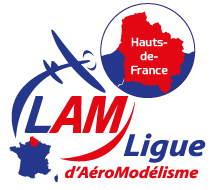 Jean Pierre Dubois  Secrétaire LAM H D F macl.jp@orange.frage1817161514131211109876femmes0302211310                                                                               001hommes19232828392928181816924TypeSurface à tondreMoteurLargeur coupeMontant plafondAutoportée + bacramassage1800 à 5000m²Bridge et straton15 cv107 cm1605€AutoportéeMulchi1800 à 5000 m²Bridge et straton15 cv96 cm1100€Autotractée1200 à 3000 m²Bridge et straton5 cv46 cm670€